Załącznik nr 3do zam. publ. ZP/Z 271.1.2017- Wzór umowy -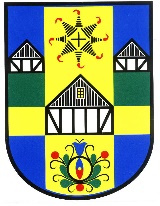  Umowa nr ................./2017do zam. publ. ZP/Z 271.1.2017zawarta w dniu ............................... 2016 r. w Liniipomiędzy: Gminą Linia, z siedzibą ul. Turystyczna 15, 84 – 223 Linia, REGON 191675327, Nr NIP 588-242-21-24reprezentowaną przez: Bogusławą Engelbrecht – Wójta Gminy Linia,Jednostka reprezentująca:Urząd Gminy LiniaUl. Turystyczna 15, 84-223 LiniaNIP 588-11-30-342, REGON 000537237zwaną dalej „Zamawiającym”,a...................................................................................................................................................reprezentowaną przez:...................................................................................................................................................zwanym dalej „Wykonawcą”,została zawarta umowa o następującej treści:W wyniku wyboru najkorzystniejszej oferty przez Zamawiającego na podstawie art. 4 pkt 8 ustawy z dnia 29 stycznia 2004 r. Prawo zamówień publicznych (Dz.U. z 2015 r., poz. 2164                     z póżn. zm.) została zawarta umowa następującej treści:§ 1Przedmiot umowyWykonawca zobowiązuje się w ramach wykonania zamówienia objętego niniejszą umową do świadczenie usługi transportowej uczniów na zajęcia edukacyjne pozaszkolne w roku szkolnym 2016/2017 w ramach projektu pn.: „ Lepszy start – lepsza przyszłość. Wyrównywanie szans edukacyjnych uczniów z Gminy Linia zgodnie z złożoną ofertą, opisem przedmiotu zamówienia i zatwierdzonym przez Dyrektorów szkół harmonogramem zajęć.Transport odbywać się będzie „do i z powrotem” w miejsca planowanych zajęć tj.: Centrum Nauki Experyment w Gdyni, Centrum Hewelianum w Gdańsku, Akademii Marynarki Wojennej w Gdyni i Gdańskim Parku Naukowo-technologicznym w Gdańsku. Zamawiający zastrzega sobie możliwość zmiany lokalizacji zajęć pozaszkolnych po wcześniejszym ustaleniu trasy z Wykonawcą w przypadku braku miejsc na organizację zajęć w miejscach wskazanych w § 1 pkt. 2 lub w przypadku wystąpienia innych przyczyn nieleżących po stronie Zamawiającego uniemożliwiających organizację zajęć. §2Terminy realizacji przedmiotu umowyWykonawca jest zobowiązany zrealizować przedmiot umowy w okresie od dnia podpisania umowy do dnia 31 lipca 2017 r.Szczegółowy harmonogram przewozów zostanie ustalony z Wykonawcą po zatwierdzeniu przez Dyrektorów szkół harmonogramu zajęć pozaszkolnych.§ 3Obowiązki stron umowyStrony umowy są zobowiązane do wzajemnej współpracy na rzecz osiągnięcia celu, dla którego niniejsza umowa jest realizowana.Do obowiązków Zamawiającego należy:przekazanie zatwierdzonego harmonogramu przewozów ustalonego z Dyrektorami szkół,koordynacja i kontrola prowadzonych przewozów,terminowa zapłata wynagrodzenia za zgodnie z umową za świadczone usługi.3. Do obowiązków Wykonawcy należy, w szczególności:wykonywanie przedmiotu umowy z należytą starannością, uwzględniającą doświadczenie oraz zawodowy charakter działalności Wykonawcy, charakteryzujący się w szczególności terminowym i bezpiecznym transportem uczniów przy zaangażowaniu wykwalifikowanych zasobów ludzkich i sprawnych technicznie pojazdów, spełniających wymogi sanitarne i estetyczne,realizowanie umowy wyłącznie przy udziale:osób posiadających odpowiednie kwalifikacje zawodowe i aktualne uprawnienia do wykonywania praktyki zawodowej (prawo jazdy odpowiedniej kategorii, aktualne badania lekarskie i psychotechniczne),pojazdów przystosowanych do transportu drogowego osób, które posiadają aktualne badania techniczne dopuszczające do ruchu, aktualne ubezpieczenie od odpowiedzialności cywilnej OC oraz następstw nieszczęśliwych wypadków NNW oraz są odpowiednio oznakowane,świadczenie usługi zgodnie z aktualnie obowiązującymi przepisami prawa w tym zakresie, w szczególności:ustawa z dnia 20.06.1997 r. Prawo o ruchu drogowym (t.j. Dz. U. z 2017 r.,                 poz. 128 z późn. zm.),ustawa z dnia 06.09.2001 r. o Transporcie drogowym (t.j. Dz. U z 2016 r.,                  poz. 1907 z późn. zm.)ustawa z dnia 15.11.1984 r. Prawo przewozowe (t.j. Dz. U. z 2015 r., poz.915                z późn. zm.),ustawa z dnia 16.04.2004 r. o czasie pracy kierowców (Dz. U. z 2012 r., poz. 1155 z późn. zm.),ustawa z dnia 23 kwietnia 1964 r. Kodeks cywilny (Dz. U. z 2016 r., poz. 380z późn. zm.),rozporządzenie Ministra Infrastruktury z dnia 31.12.2002 r. w sprawie warunków technicznych pojazdów oraz zakresu ich niezbędnego wyposażenia (Dz. U. z 2016 roku , poz. 2022 z późn. zm.),kontrola, przed każdym kursem, stanu kierowców polegająca na sprawdzeniu, czy nie są pod wpływem alkoholu, narkotyków lub środków odurzających. Wykonawca do świadczenia usługi objętej niniejszą umową dopuszcza wyłącznie kierowców, których wynik kontroli jest negatywny – nie są pod wpływem alkoholu, narkotyków lub środków odurzających,w przypadku awarii pojazdu wykonującego przewóz zabezpieczenie niezwłocznie pojazdu zastępczego. Pojazd zastępczy musi odpowiadać swoimi parametrami pojazdowi zastępowanemu, w tym musi spełniać wymogi pojazdu przystosowanego do transportu drogowego osób,ponoszenie pełnej odpowiedzialności związanej z ewentualnymi szkodami, które Wykonawca spowodował Zamawiającemu, osobom przewożonym oraz osobom trzecim w związku z wykonywaniem przedmiotu umowy,posiadanie przez cały okres obowiązywania niniejszej umowy aktualnej umowy ubezpieczenia od odpowiedzialności cywilnej w zakresie prowadzonej działalności,posiadanie przez cały okres obowiązywania niniejszej umowy aktualnego zezwoleń wymaganych obowiązującymi przepisami prawa, umożliwiających świadczenie usług będących przedmiotem niniejszej umowy,dysponowanie przez cały okres obowiązywania niniejszej umowy potencjałem technicznym i osobami zdolnymi do wykonania przedmiotu niniejszej umowy, udostępnianie na każde żądanie Zamawiającego wszelkich niezbędnych dokumentów potwierdzających, że usługa jest świadczona zgodnie z postanowieniami niniejszej umowy oraz aktualnie obowiązującymi przepisami prawa.§ 4Osoby upoważnione do wykonywania postanowień umowyKoordynację bieżących uzgodnień w zakresie realizacji przedmiotu umowy ze strony Zamawiającego prowadzi – .............................................................. lub zastępująca go osoba.Przedstawicielem Wykonawcy, działającym w jego imieniu i na jego rzecz, koordynującym realizację umowy jest ....................................................................... lub zastępująca go osoba.Zamawiający lub osoba przez niego upoważniona w obecności przedstawiciela Wykonawcy, o którym mowa w ust. 2, ma prawo przeprowadzić kontrolę realizacji przedmiotu niniejszej umowy,                              w szczególności:odnośnie osób – kontrola dokumentów potwierdzających kwalifikacje zawodowe (prawo jazdy), uprawnienia do wykonywania praktyki zawodowej (badania lekarskie psychotechniczne), kontrola stanu osoby kierowcy (czy nie jest pod wpływem alkoholu, narkotyków lub środków odurzających),odnośnie pojazdów – kontrola dokumentów potwierdzających posiadanie uprawnień dopuszczających pojazdy do ruchu drogowego (dowód rejestracyjny pojazdu), ubezpieczenia od odpowiedzialności cywilnej OC i następstw nieszczęśliwych wypadków NNW, zapisów urządzenia rejestrującego prędkość pojazdów (tachografu), kontrola stanu technicznego pojazdów oraz spełnienie wymogów sanitarnych                       i estetycznych.§ 5Wynagrodzenie i ceny jednostkoweZamawiający zapłaci Wykonawcy za należyte wykonanie przedmiotu niniejszej umowy wynagrodzenie kosztorysowe, określone przez Wykonawcę w złożonej ofercie,                            w wysokości (łącznie z podatkiem VAT): .................................. zł brutto (słownie: ........................................................................ złotych ............/100 gr.). W cenie uwzględniono podatek VAT wg stawki: ...................%.Ceny jednostkowe za 1 km dla trasy, są określonej w Kalkulacji ceny oferty Wykonawcy, która stanowi załącznik nr 1 do niniejszej umowy.Ceny określone ust. 2 zawierają wszystkie niezbędnie koszty związane z realizacją przedmiotu umowy wprost lub pośrednio określone niniejszą umową, w tym zawiera między innymi:wszelkie podatki naliczone zgodnie z obowiązującymi przepisami w tym zakresie,normalne ryzyko związane z okolicznościami, których nie można przewidzieć                      w chwili zawarcia umowy, immanentnie związane z faktem prowadzenia działalności gospodarczej.Ceny, o których mowa w § 5, są cenami w rozumieniu art. 3 ust. 1 pkt. 1 ustawy z 9 maja 2014 r. o informowaniu o cenach towarów i usług (Dz. U. z 2014 roku, poz. 915).Wynagrodzenie należne Wykonawcy z tytułu prawidłowego wykonania przedmiotu niniejszej umowy nie może przekroczyć kwoty określonej w ust. 1. W przypadku, gdy należności z tytułu realizacji umowy osiągną kwotę, określoną w ust. 1, umowa ulega rozwiązaniu bez potrzeby składania przez Strony oświadczeń w tym zakresie.§ 6Zasady rozliczeń i płatności za przedmiot umowyRozliczenie finansowe przedmiotu umowy przeprowadza się każdorazowo po realizacji kolejnych terminów wskazanych w harmonogramie przewozu na podstawie:ilości przejechanych w danym miesiącu kilometrów,jednostkowych cen ryczałtowych za 1 km, o których mowa w § 5 ust. 2.Zapłata wynagrodzenia za należycie wykonaną usługę w danym miesiącu reguluje się na podstawie wystawionej zgodnie z treścią niniejszej umowy i zaakceptowanej przez Zamawiającego faktury VAT wystawionej na Gminę Linia, ul. Turystyczna 15, 84 – 223 Linia, REGON 191675327, Nr NIP 588-242-21-24, w terminie .......................... dni od daty jej wpływu do siedziby Zamawiającego, do której zostaną załączone stosowne dokumenty, w tym w szczególności ………………..protokołów odbioru z wykazem zrealizowanej liczby kilometrów oraz informacją o przebiegu trasy tj. skąd – dokąd.Faktura VAT podlega zatwierdzeniu przez Zamawiającego, który potwierdza ilość                    i zakres przewozów rozliczonych fakturą oraz jej zgodność z zapisami niniejszej umowy.Za datę zapłaty uznaje się datę obciążenia rachunku bankowego Zamawiającego.W przypadku zwłoki w płatnościach Wykonawca może żądać zapłaty odsetek ustawowych za każdy dzień zwłoki.Zamawiający upoważnia Wykonawcę do wystawienia faktury VAT bez podpisu odbiorcy faktury.§ 7Kary umowneWykonawca zapłaci Zamawiającemu kary umowne w następujących przypadkach:w przypadku wykonania usługi w sposób niezgodny z harmonogramem zajęć przygotowanym przez Dyrektorów szkół lub w sposób niezgodny z §3 ust.3 niniejszej umowy, , karę umowną w wysokości 500,00 zł Za odstąpienie od umowy z przyczyn zależnych od Wykonawcy, Wykonawca zapłaci Zamawiającemu karę umowną w wysokości 20 % wynagrodzenia wskazanego w §5 ust. 1 umowy odpowiadającego niezrealizowanej części umowy, lecz nie mniej niż 10 % wynagrodzenia określonego w § 5 ust. 1 oraz naprawi ewentualne szkody wynikłe z nie wykonania przedmiotu umowy. W przypadku odstąpienia od umowy z przyczyn zależnych od Zamawiającego, Zamawiający zapłaci Wykonawcy karę umowną w wysokości 20 % wynagrodzenia wskazanego w §5 ust. 1 umowy odpowiadającego niezrealizowanej części umowy, lecz nie mniej niż 10 % wynagrodzenia określonego w § 5 ust. 1 umowy, z zastrzeżeniem okoliczności określonych w § 8 ust. 1, w których kara umowna nie przysługuje.Zamawiający uprawniony jest potrącić przysługujące mu w stosunku do Wykonawcy wierzytelności, w szczególności z tytułów odszkodowawczych i kar umownych, z każdej wierzytelności przysługującej Wykonawcy od Zamawiającego.Strony zastrzegają sobie prawo do dochodzenia odszkodowania uzupełniającego, przewyższającego wysokość kar umownych, do wysokości poniesionej szkody.§ 8Odstąpienie od umowyZamawiającemu przysługuje prawo do odstąpienia od umowy w każdym terminie                              od powzięcia wiadomości o wystąpieniu jednej z niżej wymienionych okoliczności:w razie wystąpienia istotnej zmiany okoliczności powodującej,  że wykonanie umowy nie leży w interesie publicznym, czego nie można było przewidzieć w chwili zawarcia niniejszej umowy. W takim przypadku Wykonawca może żądać jedynie wynagrodzenia należnego mu z tytułu faktycznego wykonania części umowy,z przyczyn leżących po stronie Wykonawcy, w szczególności, gdy:Wykonawca nie realizuje przedmiotu umowy zgodnie z umową, nienależycie wykonuje swoje zobowiązania umowne,Wykonawca utracił uprawnienia do wykonywania krajowego transportu drogowego osób.Odstąpienie Zamawiającego od umowy z przyczyn określonych w ust. 1 nie stanowi podstawy dochodzenia przez Wykonawcę jakichkolwiek roszczeń w stosunku                          do Zamawiającego.§ 9Hierarchia ważności dokumentówW przypadku wątpliwości interpretacyjnych, co do rodzaju i zakresu usług określonych                      w niniejszej umowie oraz zakresu praw i obowiązków Zamawiającego i Wykonawcy, będzie obowiązywać następująca kolejność ważności niżej wymienionych dokumentów:umowa,oferta Wykonawcy.§ 10Forma zmian i uzupełnień umowyStrony dopuszczają wprowadzanie zmian i uzupełnień postanowień zawartej umowy                   w stosunku do treści oferty na podstawie, której dokonano wyboru Wykonawcy,                          w opisanym niżej zakresie:zmiany powszechnie obowiązujących przepisów prawa, w zakresie mającym wpływ                            na realizację przedmiotu umowy,zmian kluczowego personelu Wykonawcy i Zamawiającego określonego w § 4 niniejszej umowy,zmiany wynagrodzenia w przypadku zmiany w trakcie obowiązywania niniejszej umowy ustawowej stawki podatku VAT,innych warunków umowy, jeżeli w chwili zawarcia umowy nie znane były fakty mające na nie wpływ, przy jednoczesnym założeniu, że zakres zmian spowoduje następstwa korzystne dla Zamawiającego,z powodu okoliczności będących następstwem „siły wyższej”.Zmiana umowy dokonana z naruszeniem przepisu ust. 1 jest nieważna.Wszelkie zmiany i uzupełnienia niniejszej umowy wymagają formy pisemnej pod rygorem nieważności.§ 11Sposób doręczania pismStrony oświadczają, że wskazane na wstępie umowy adresy siedzib traktować będą jako adresy do doręczeń wszelkich pism związanych z funkcjonowaniem niniejszej umowy.Strony zobowiązują się do niezwłocznego, wzajemnego, pisemnego powiadamiania się o zmianach dotyczących określonych w umowie nazw, adresów, bez konieczności sporządzania aneksu do niniejszej umowy. Korespondencję doręczoną na dotychczasowe adresy do korespondencji, każda ze Stron uzna za prawidłowo doręczoną w przypadku nie powiadomienia drugiej Strony o zmianie swego adresu. Skutek doręczenia będzie miał również zwrot wysłanej poleconej przesyłki pocztowej z adnotacją poczty typu: „Nie podjęto w terminie”, „Adresat wyprowadził się” itp.§ 12Klauzula SalwatoryjnaStrony uznają wszystkie postanowienia Umowy za ważne i wiążące. Jeżeli jednak jakiekolwiek postanowienie Umowy okaże się lub stanie się nieważne albo niewykonalne, pozostaje to bez wpływu na ważność pozostałych postanowień Umowy chyba, że bez tych postanowień Strony Umowy by nie zawarły, a nie jest możliwa zmiana lub uzupełnienie Umowy w sposób określony w ust. 2.W przypadku, gdy jakiekolwiek postanowienie Umowy okaże się lub stanie nieważne albo niewykonalne, Strony zobowiązane będą do niezwłocznej zmiany lub uzupełnienia Umowy w sposób oddający w sposób możliwie najwierniejszy zamiar Stron wyrażony w postanowieniu, które uznane zostało za nieważne albo niewykonalne.§ 13Rozstrzyganie sporów i regulacje prawneEwentualne spory wynikające z realizacji umowy lub z nią związane, Strony będą rozstrzygać w drodze mediacji, a w przypadku nie osiągnięcia porozumienia, sprawy sporne będą rozstrzygane na drodze sądowej przez Sąd Powszechny właściwy dla siedziby Zamawiającego.W sprawach nie uregulowanych w umowie będą miały zastosowanie przepisy:ustawy z dnia 23 kwietnia 1964 r. Kodeks cywilny (Dz.U. z 2016 r. , poz. 380 z późn. zm.), ustawy z dnia 29 stycznia 2004 r. Prawo zamówień publicznych (t.j. Dz. U. z 2015 r., poz. 2164 z późn. zm.) oraz aktów prawnych wydanych na jej podstawie,obowiązujące w zakresie objętym przedmiotem niniejszej umowy.§ 14Uprawnienie do zmiany zakresu przedmiotu umowyW przypadku wystąpienia niezależnych od Zamawiającego, niemożliwych                               do przewidzenia w trakcie zawierania niniejszej umowy okoliczności takich                             jak np.: klęski żywiołowe, znacząca absencja chorobowa uczniów, itp., Zamawiający ma prawo do zmniejszenia zakresu realizacji przedmiotu umowy do aktualnie niezbędnych swoich potrzeb lub zawieszenia świadczenia usług na okres, w którym okoliczności te występują.Uprawnienia Zamawiającego, o których mowa w ust. 1, polegać będą w szczególności na:zmniejszeniu ilości dni świadczenia usługi,zmniejszeniu lub zmianie ilości kursów na poszczególnych trasach,zmniejszeniu lub zmianie długości tras,czasowym lub całkowitym zawieszeniu świadczenia usługi w poszczególnych trasach terminach.Uprawnienia Zamawiającego, o których mowa w ust. 1 przysługują wyłącznie                               w przypadku ich zgłoszenia Wykonawcy, co najmniej z 1 dniowym wyprzedzeniem.W przypadku zaistnienia okoliczności opisanych ust. 1 oraz ust. 2 Wykonawcy                           nie przysługuje żadne roszczenie w stosunku do Zamawiającego, w tym żądanie realizacji umowy do wysokości 100 % ceny umowy, określonej w § 5 ust. 1.§ 15Ilość egzemplarzy umowyUmowę sporządzono w czterech jednobrzmiących egzemplarzach, trzy dla Zamawiającego                  i jeden dla Wykonawcy.Załącznik:Załącznik nr 1 – oferta Wykonawcy,